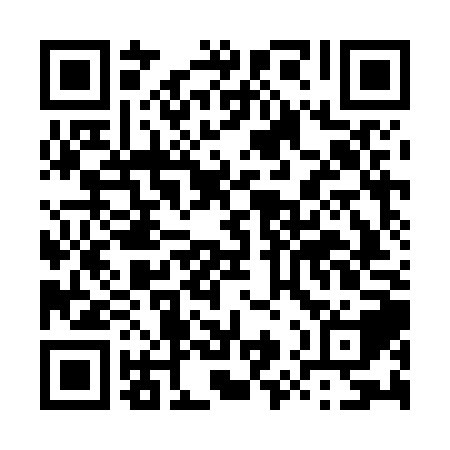 Ramadan times for Biguila, CameroonMon 11 Mar 2024 - Wed 10 Apr 2024High Latitude Method: NonePrayer Calculation Method: Muslim World LeagueAsar Calculation Method: ShafiPrayer times provided by https://www.salahtimes.comDateDayFajrSuhurSunriseDhuhrAsrIftarMaghribIsha11Mon5:015:016:1112:123:306:136:137:1812Tue5:015:016:1012:123:296:136:137:1813Wed5:005:006:1012:113:296:136:137:1814Thu5:005:006:0912:113:286:136:137:1815Fri4:594:596:0912:113:286:136:137:1816Sat4:584:586:0812:103:276:136:137:1817Sun4:584:586:0812:103:266:136:137:1818Mon4:574:576:0712:103:266:136:137:1819Tue4:574:576:0712:103:256:136:137:1820Wed4:564:566:0612:093:256:136:137:1821Thu4:564:566:0512:093:246:136:137:1822Fri4:554:556:0512:093:236:136:137:1823Sat4:544:546:0412:083:236:136:137:1824Sun4:544:546:0412:083:226:136:137:1825Mon4:534:536:0312:083:216:136:137:1826Tue4:534:536:0212:073:216:136:137:1827Wed4:524:526:0212:073:206:136:137:1828Thu4:514:516:0112:073:196:136:137:1829Fri4:514:516:0112:073:186:136:137:1930Sat4:504:506:0012:063:186:136:137:1931Sun4:494:496:0012:063:176:126:127:191Mon4:494:495:5912:063:166:126:127:192Tue4:484:485:5812:053:156:126:127:193Wed4:484:485:5812:053:156:126:127:194Thu4:474:475:5712:053:146:126:127:195Fri4:464:465:5712:053:136:126:127:196Sat4:464:465:5612:043:126:126:127:197Sun4:454:455:5612:043:116:126:127:198Mon4:444:445:5512:043:116:126:127:199Tue4:444:445:5512:033:106:126:127:1910Wed4:434:435:5412:033:096:126:127:19